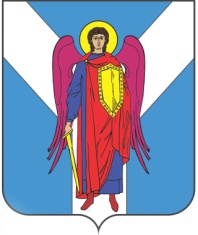 ДУМА ШПАКОВСКОГО МУНИЦИПАЛЬНОГО ОКРУГАСТАВРОПОЛЬСКОГО КРАЯ ПЕРВОГО СОЗЫВАРЕШЕНИЕОб утверждении Положения об оплате труда председателя Контрольно-счетного органа Шпаковского муниципального округа Ставропольского краяВ соответствии с Федеральными законами от 6 октября 2003 года                     № 131-ФЗ «Об общих принципах организации местного самоуправления в Российской Федерации», от 07 февраля 2011 г. № 6-ФЗ «Об общих принципах организации деятельности контрольно-счетных органов субъектов Российской Федерации и муниципальных образований», Трудовым кодексом Российской Федерации Дума Шпаковского муниципального округа РЕШИЛА:1. Утвердить прилагаемое Положение об оплате труда председателя Контрольно-счетного органа Шпаковского муниципального округа Ставропольского края.2. Настоящее решение вступает в силу на следующий день после дня его официального опубликования, но не ранее 30 сентября 2021 года.Председатель ДумыШпаковского муниципальногоокруга Ставропольского края					                  С.В.ПечкуровГлава Шпаковскогомуниципального округаСтавропольского края							              И.В.Серов21 сентября 2021 г.г. Михайловск                                                                                       № 232